.Music also available on Download from iTunes & www.amazon.co.uk#32 Count introRight Cross Rock. Chasse Right. Back Rock. Left Shuffle Forward.Right Forward Rock. Right Shuffle 1/2 Turn Right. 2 x 1/2 Turns Right. Left Forward Rock & Step Back.Easier Option: Counts 5 – 6 above … Walk forward on Left. Walk forward on Right.Slide Back (Right & Left). Right Coaster Cross. Left Side Rock. Left Sailor 1/4 Turn Left.Step. Pivot 1/2 Turn Left. Right Shuffle Forward. Step Forward. 1/2 Turn Left. Left Coaster Step.Start AgainRestart:  Dance to Count 24 of Wall 5…then Start the Dance Again from the Beginning (Facing 3 o’clock)Note:	Music fades During Wall 9 … Keep on dancing till the End of that Wall, replacing Left Coaster withLeft Sailor 1/4 Turn Left (End Facing 12 o’clock)Just For A Day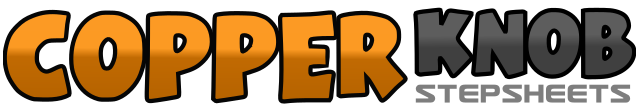 .......Count:32Wall:4Level:Improver.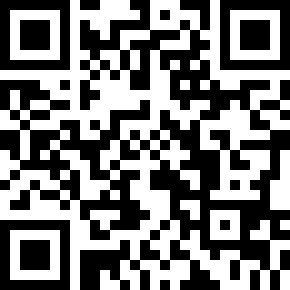 Choreographer:Tony Vassell (UK) & Robbie McGowan Hickie (UK) - November 2015Tony Vassell (UK) & Robbie McGowan Hickie (UK) - November 2015Tony Vassell (UK) & Robbie McGowan Hickie (UK) - November 2015Tony Vassell (UK) & Robbie McGowan Hickie (UK) - November 2015Tony Vassell (UK) & Robbie McGowan Hickie (UK) - November 2015.Music:Just for a Day (feat. Ben Rue) - Cloverdayle : (CD: 9 Miles Down a 10 Mile Road)Just for a Day (feat. Ben Rue) - Cloverdayle : (CD: 9 Miles Down a 10 Mile Road)Just for a Day (feat. Ben Rue) - Cloverdayle : (CD: 9 Miles Down a 10 Mile Road)Just for a Day (feat. Ben Rue) - Cloverdayle : (CD: 9 Miles Down a 10 Mile Road)Just for a Day (feat. Ben Rue) - Cloverdayle : (CD: 9 Miles Down a 10 Mile Road)........1 – 2Cross rock Right forward over Left. Rock back on Left.3&4Step Right to Right side. Close Left beside Right. Step Right to Right side. (Use Cuban Hip)5 – 6Rock back on Left. Rock forward on Right.7&8Left shuffle forward stepping Left. Right. Left.1 – 2Rock forward on Right. Rock back on Left.3&4Right shuffle making 1/2 turn Right stepping Right. Left. Right.5 – 6Make 1/2 turn Right stepping back on Left. Make 1/2 turn Right stepping forward on Right.7&8Rock forward on Left. Rock back on Right. Step back on Left. (Facing 6 o’clock)1 – 2Slide back on Right. Slide back on Left.3&4Cross Right behind Left. Step Left to Left side. Cross step Right over Left.5 – 6Rock Left out to Left side. Recover weight on Right.7&8Cross Left behind Right making 1/4 turn Left. Step Right beside Left. Step forward on Left. **Restart**1 – 2Step forward on Right. Pivot 1/2 turn Left. (Facing 9 o’clock)3&4Right shuffle forward Right. Left. Right.5 – 6Step forward on Left. Make 1/2 turn Left stepping back on Right. (Facing 3 o’clock)7&8Step back on Left. Step Right beside Left. Step forward on Left.  ***Ending – See Note Below***